Curriculum VitaeDr. NARASAPURAM PENCHALAIAH,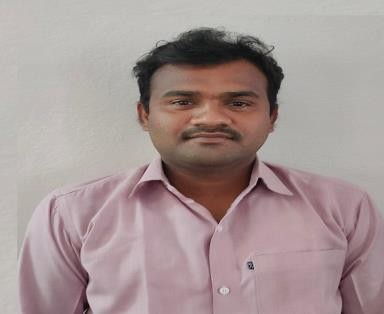 Door No: 1/92, Sathupalli (Village),Penagaluru (Post & Mandal) Rajampet-516127Kadapa (Dist) Andhra Pradesh,Mobile: +91- 9640435371, +91-8555896591E-Mail:penchalaiah550@gmail.com Google Scholar:https://scholar.google.com/citations?user=6TpOGJAAAAAJ&hl=en Ph.D., in Computer Science Engineering from University of Technology, Jaipur, Rajasthan, India in 2021.Title of the Thesis: Design and Development of Efficient Optimized Data Aggregation Approaches for IoT Devices and it’s Applications in Smart Agriculture.Supervisor: Dr. Badarla Anil, Associate Professor, Department of Computer Science Engineering, University of Technology, Jaipur, Rajasthan, India.M.Tech., in Computer Science and Engineering from Jawaharlal Nehru Technological University, Moinabad, Hyderabad, Andhra Pradesh, India in 2014 (First Class Distinction).B.Tech., in Computer Science and Engineering from, Jawaharlal Nehru Technological University, Anantapuram, Andhra Pradesh, India in 2009 (First Class Distinction).Associate Professor in Department of Computer Science and Engineering, in Annamacharya Institute of Technology and Sciences, Rajampet [ from 21st Dec 2021 to Till Date]Assistant Professor in Department of Computer Science and Engineering, in Annamacharya Institute of Technology and Sciences, Rajampet [ from 18th  June 2010 to 20th Dec 2021]B.Tech: Distributed Data Bases, Computer Graphics, Information Security, Cryptography and Network Security, Web Technologies, Web Programming, Human Computer Interaction, Advanced Computer Architecture, Database Management systems, Wireless Sensor Networks, Mobile Computing, Introduction to C and Data Structures, Problem Solving Techniques and Introduction through C, Internetworking with TCP/IP, Distributed Systems, Software Engineering, Software Testing Methodology, Internet of Things, Cloud Computing, Python Programming, Data Structures through Python.M.Tech: Mobile Computing, Distributed Data Bases, Advanced Computer Architecture, Web Technologies, Cryptography and Network Security, Internet of Things and its Applications.Presently working as a Departmental R&D In charge and College Wise Cultural Coordinator.Acted as a Sports and Games, NSS Program and Industrial Tour in charge in the CSE Department.Acted as a Remote center Co-In charge of IIT BOMBAY, IIT Kharagpur Online FDP’s and Workshops.Acted as a Department MOOC’s (NPTEL LOCAL CHAPTER) Coordinator.Acted as a Co-Coordinator of ISRO-IIRS Outreach Programme.Main Role in the accreditation works like NBA, NAAC.Guided many freelancing projects for the B.Tech and M.Tech students based on JAVA, PHP and MySQL, Data Mining, Network security, Cloud Computing, Natural Language Processing and Internet of Things.RESEARCH PUBLICATIONS & ACADEMIC CONTRIBUTIONSDr.N. Penchalaiah, V Bindhu Reddy, R Harsha Vardhan Reddy, Akileswari and N Anand Raj “Hand Gesture Recognition Using CNN”, Advances in Cognitive Science and Communications, Cognitive Science and Technology book series (CSAT) March 2023, ISSN: 2195-3988,ISBN-978-981-19-8085-5,pp-1109-1121, https://link.springer.com/chapter/10.1007/978-981-19-8086-2_104 [springer].Dr.N. Penchalaiah, D. Praveen Kumar Reddy, G. N. V. Tharun Yadav, V. Ramesh Kumar Reddy and S. Ram Mohan “IoT-Based Air Quality Monitoring System with Server Notification”, Advances in Cognitive Science and Communications, Cognitive Science and Technology book series (CSAT) March 2023,ISSN: 2195-3988,  ISBN- 978-981-19-8085-5 pp-1099-1108,https://link.springer.com/chapter/10.1007/978-981-19-8086-2_103  [springer].Dr N. Penchalaiah, B. Shanthi, A. Sravani, P. Venkateswarulu, G. Vemalatha, P. Sharan Kumar Naidu., “Machine Learning Based Android App Recommendation System”, Dogo Rangsang Research Journal, Feb 2023, Volume 3, Issue 2-01, 09-20  (UGC Care list 1 journal).Dr.N. Penchalaiah, N. Lakshmi Durga, G. Sruthi, N. Hari Prathap, B. Jaswanth Reddy, “Covert Channel detection in Wireless Sensor Network” , Dogo Rangsang Research Journal, Dec 2022, Volume 12, Issue 12-01, 211-218(UGC Care list 1 journal).Dr M Subba Rao, Kethireddy Anusha and Dr N. Penchalaiah, “Analysis Of Medical Image Data By Deep Convolution Techniques And Kernel Density Estimation”, An Interdisciplinary Journal of Nueroscience and Quantum Physics, NeuroQuantology https://www.neuroquantology.com/article.php?id=7580, ISSN: 1303-5150, DOI:10.14704/nq.2022.20.11.NQ66257, Spetember 2022, Vol 20 Issue 11, pp-2565-2574. {Scopus Indexed}N. Penchalaiah , Abeer S. Al-Humaimeedy , Mashael Maashi , J. Chinna Babu, Osamah Ibrahim Khalaf and Theyazn H. H. Aldhyani, “ Clustered Single-Board Devices with Docker Container Big Stream Processing Architecture”, Aritcle in Computers, Materials & Continua: CMC, July 2022, volume 73, Issue 3, 5349-5365, https://techscience.com/cmc/v73n3/49039,   https://doi.org/10.32604/cmc.2022.029639  (SCIE).B Ida Seraphim, E Poovammal, Kadiyala Ramana, Natalia Kryvinska and N Penchalaiah, “A hybrid network intrusion detection using darwinian particle swarm optimization and stacked autoencoder hoeffding tree”, Article in Mathematical biosciences and engineering: MBE · September 2021, Volume 18, Issue 6, 8024–8044. https://www.aimspress.com/article/doi/10.3934/mbe.2021398, doi:10.3934/mbe.2021398  (SCI).N Penchalaiah, B Anil; emmanuel, Jaladanki Nelson,” Systematic swarm process statistics aggregation as concerns IoT Implement and endemic relevance prevailing in agriculture”, International journal of advances in arts, sciences and engineering, Vol 8, Issue 17,Dec 2020 1011-1020, ISSN :2320-6144 (UGC).N Penchalaiah, B Anil, “An Observation Analyzing situated on Agronomy Production scheme employing IoT in the process of comprehensive Technology”, International journal of advances in arts, sciences and engineering, volume 7, Issue 14, Jan 2019, 1303-1309, ISSN :2320-6144  (UGC).N Penchalaiah, Jaladanki Nelson Emmanuel, S Suraj Kamal and C V Lakshmi Narayana, “IoT based Smart Farming using Thingspeak and MATLAB”, ICCCE (3rd International Conference on Communications and Cyber Physical Engineering) 2020, Lecture Notes in Electrical Engineering, vol 698. Springer, Singapore, Volume 698, (https://doi.org/10.1007/978-981-15-7961-5_117), ISSN: 1876-1100 October 2020. pp- 1273-1295, ISBN 978-981-15-7961-5 [Spinger]N Penchalaiah, Jaladanki Nelson Emmanuel, S Suraj Kamal and Dr. Kadiyala Ramana, “IoT based Automatic Irrigation System using Wireless Sensor Networks”, ICCCE (3rd International Conference on Communications and Cyber Physical Engineering) 2020, Lecture Notes in Electrical Engineering, vol 698. Springer, Singapore, Volume 698, (https://doi.org/10.1007/978-981-15-7961-5_116), October 2020, ISSN: 1876-1100, pp- 1255-1272, ISBN 978- 981-15-7961-5 [Spinger].S Suraj Kamal, N Penchalaiah and Dr. Kadiyala Ramana, “Control Toxic Waste by Using Wireless Sensors, Arduino and Connecting Chip”, Journal of Interdisciplinary Cycle Research, Volume XII,	Issue	V, May2020, DOI:18.0002.JICR.2020.V12I5.008301.3170887,(http://www.jicrjournal.com/gallery/131-jicr-may-2746.pdf), PP- 1184-1190, ISSN 0022-1945, {UGC CARE}.B Venkata Shivaiah, B Naveen Kumar and N Penchalaiah, “ARDIOT: Arduino IoT based Advanced Irrigation”, Journal of Interdisciplinary Cycle Research, Volume XII, Issue IV, April 2020,DOI:18.0002.JICR.2020.V12I4.008301.3170788,(https://app.box.com/s/68jyqqr6dknp ni0digaiiwzr807gwvwd), PP- 290-304, ISSN 0022-1945 {UGC CARE}.J Kalyani, V Monica and N Penchalaiah, “A Novel Method for the Identification of Phishing Web Sites and Secure Transaction”, International Journal of Analytical and Experimental Model, Volume XII, Issue IV, April 2020, DOI:18.0002.IJAEMA.2020.V12I3.200001.0156329, (https://app.box.com/s/44lr0qyviyv7rnxq3260dnuuew4cqdmb), pp- 272-280, ISSN:0886- 9367{UGC CARE}.N Penchalaiah, S Suraj Kamal, and M Rajesh, “Energy Efficient Communication Approach Towards the Green IoT”, Journal of Information and computational Science, Volume 10, Issue 4, April 2020, DOI:10.12733.JICS.2020.V10I4.535569.12215 (http://www.joics.org/gallery/ics- 2890.pdf), pp- 116-127, ISSN 1548-7741{UGC CARE}.N Penchalaiah, D Pavithra, P Bhargavi, D P Madhuri, K Eliya Shaik and S M D Sohaib, “Smart Irrigation and Crop Protection from Wild Animals”, Journal of Engineering Sciences, Volume 11, Issue 4, April 2020, DOI:10.15433.JES.2020.V11I04.43P.126 (https://jespublication.com/upload/2020-1104126.pdf), pp- 950-954, ISSN 0377-9254{UGC CARE}.N Penchalaiah, Jaladanki Nelson Emmanuel, S Suraj Kamal and C V Lakshmi Narayana,   “IoT   Based   Smart   Farming:   Applications,   Technologies   and   Future   Vision”, International Journal of Recent Technology and Engineering, Volume 8, Issue 4, November 2019,DOI:10.35940/ijrte.D8826.118419,(https://www.ijrte.org/wpcontent/uploads/papers/v8i4/D8826118419.pdf), pp- 6129-6134, ISSN 2277-3878 {Scopus Indexed}. IF-5.92C V Lakshmi Narayana, N Penchalaiah and S Suraj Kamal “IoT Based Smart Health Monitoring and Management with Cloud-Based processing”, International Journal of Management Technology and Engineering, DOI:16.10089.IJMTE.2019.V9I01.18.27477,( http://www.ijamtes.org/gallery/78-jan19.pdf), pp-653-668, ISSN 2249-7455, vol. IX, Issue I, January 2019, IF 6.3.R Rana Prathap, B Sunil Kumar and N Penchalaiah “Distributed Load Balancing Algorithm for Wireless Sensor Networks”, International Journal of Management Technology and Engineering,DOI:16.10089.IJMTE.2019.V9I01.18.27447,(http://www.ijamtes.org/gallery/ 48.%20jan%2019ijamte%20-%20cw.pdf), pp- 389-398, ISSN 2249-7455, vol. IX, Issue I, January 2019, IF 6.3.R Rana Prathap, C Suguna Devi and N Penchalaiah, “Security and power Management for Ethernet- Based Smart Home Framework Through IoT, International Journal of Engineering Research, (https://www.ijer.in/publication/v8/005.pdf), pp- 018-022, ISSN 2319-6892, vol. 8, Issue Special 1, March 2019.T N Ranganadham, N Penchalaiah and R Rana Prathap “Protected Information Recovery for Decentralized Detection in Wireless Sensor Networks”, International Journal of Management Technology and Engineering, (http://www.ijamtes.org/gallery/198.oct%20ijmte%20-%20cw.pdf), pp-1444-1453, ISSN 2249-7455, vol. 8, Issue X, October 2018, IF 6.3.N Penchalaiah, K Venkata Ramana and P Prabhakaran “IoT enabled Intelligence Health Survieillance system”, International Journal of Research and Analytics Reviews, (http://www.ijrar.org/IJRAR19D1212.pdf), pp-431-436, vol. 5, Issue 1, ISSN 2349- 5138,March 2018.N Penchalaiah ,B Anil and Jaladanki Nelson Emmanuel, “A exploration wrapping leaning on smart agronomics proving Internet of Things”, International journal of advances in arts, sciences and engineering, Volume 6, Issue 13,July 2018, 1342-1345, ISSN :2320-6144 (UGC).  	N Penchalaiah ,B Anil and Jaladanki Nelson Emmanuel, “E-Agriculture Proving Internet of Things”, International journal of advances in arts, sciences and engineering, Volume 6, Issue 12, Jan 2018,  1423-1426, ISSN :2320-6144  (UGC). N.Penchalaiah, Sreenivasulu Manda and M.Chandra Nayak, “Efficient Management of Electricity Using Internet of Things”, International Journal of Emerging Technologies and Innovative Research (www.jetir.org), (http://www.jetir.org/papers/JETIR1703057.pdf), ISSN:2349-5162, Vol.4, Issue 3, page no.291-295, March-2017.J Maruthi Nagendra Prasad, N Penchalaiah “Securing User Location in Geo SocialNetworking Using Coordinate Conversions”, International Journal of Computer Science and InformationTechnologies,(http://ijcsit.com/docs/Volume%205/vol5issue06/ijcsit20140506 122.pdf), pp- 7460- 7466, ISSN 0975-9646, Vol. 5, Issue 6, March 2014.N Penchalaiah, A Siva Kumar, G Jacob Jaya Raj “An effective design of processing Query related to broadcast environment”, IJRRECS-International Journal of Reviews on Recent Electronics and Computer Science, pp-591-594, ISSN 2321-5461, Vol. ,1 Issue 5, September 2013.N Penchalaiah, “Hand gesture Recognition using CNN”, International conference on Communications and Cyber-Physical Engineering (ICCCE-2022), April 2022.N Penchalaiah, “IOT Based air Quality Monitoring System with Server Notification”, International conference on Communications and Cyber-Physical Engineering (ICCCE-2022), April 2022.N Penchalaiah, “An IoT Based Smart Wearable Device for Women Safety”, First International Conference on Information Technology, Computing & Applications (ICITCA 2021), May 2021.N Penchalaiah, Jaladanki Nelson Emmanuel, S Suraj Kamal and C V Lakshmi Narayana, “IoT based Smart Farming using Thingspeak and MATLAB”, 2nd International Conference on Advances in Computing and Communication Technologies (ICACCT-2019), December 2019.N Penchalaiah, Jaladanki Nelson Emmanuel, S Suraj Kamal and Dr. Kadiyala Ramana, “IoT based Automatic Irrigation System using Wireless Sensor Networks”, 2nd International Conference on Advances in Computing and Communication Technologies (ICACCT-2019), December 2019.R Rana Prathap, N Penchalaiah and B Sunil Kumar “Distributed Load Balancing Algorithm for Wireless Sensor Networks”, International Conference on Recent Trends in Engineering Science and Management, organized by Mahratta Chamber of Commerce, Industries and Agriculture Tilak Road, Pune (India), 19 January 2019, (ISBN 978-9-87793-66-8).C V Lakshmi Narayana, N Penchalaiah and S Suraj Kamal “IoT Based Smart Health Monitoring and Management with Cloud-Based processing, International Conference on Recent Trends in Engineering Science and Management, organized by Mahratta Chamber of Commerce, Industries and Agriculture Tilak Road, Pune (India), 19 January 2019, (ISBN 978-9-87793-66-8).T N Ranganadham, N Penchalaiah and R Rana Prathap “Protected Information Recovery for Decentralized Detection in Wireless Sensor Networks”, International Conference on Recent Trends in Engineering Science and Management, organized by Osmania University Campus, Hyderabad, 20 October 2018. (ISBN).N Penchalaiah, K. Manasa, K. Madhuvani “IoT Based Automatic Parking System Using RFID”, National conference on emerging trends in information, management and engineering sciences- NC’e-TIMES #1.0, organized by Annamacharya Institute of Technology and Sciences, Rajampet. March 2018. (ISBN: 978-1-4276-5484-7)R Rana Prathap, C Suguna Devi and N Penchalaiah, “Security and power Management for Ethernet- Based Smart Home Framework Through IoT, National Conference on Emerging Trends in Information, Digital and Embedded Systems”, NC’e-TIDES-19, organized by Annamacharya Institute of Technology and Sciences, Rajampet., 13 to 14 March 2019. (ISBN: 978-1-5386-8486- 3)Twelve Weeks International MOOCs NPTEL-AICTE approved Faculty DevelopmentProgramme on “Introduction to Internet of Things” organized by, Prof. Andrew Thangaraj, NPTEL Coordinator, IIT Madras, Jan- Apr 2019.Eight Weeks Faculty Development Programme on Advanced Web Technologies & PHP,organized by APSSDC, from 14th Oct 2015 to 12th Dec 2015.A Two-week Online Faculty Development Programme on “E-Learning Resource Creation-A Beginning Towards New Era of E-Learning” conducted by D.Y. Patel College of Engineering and Technology, Kolhapur, Maharashtra, from 08th June – 20th June 2020.A Two-week Online Faculty Development Programme on “Internet of Things (IoT)” conducted by APSSDC, Vijayawada, from 15th June – 27th June 2020.A Two-week Webinar on “Humanitarian Technologies” organized by IEEE Hyderabad Section, 13th –23rd April 2020.A Two-week AICTE approved Faculty Development Programme on “Pedagogy for Online and Blended Teaching-Learning Process (FDP201X)” conducted by IIT, Bombay from 3rd May 2018 to 30th May 2018.A Two-week AICTE approved Faculty Development Programme on “Foundation Program in ICT for Education (FDP101X)” conducted by IIT, Bombay from 03rd Aug 2017 to 07th Sep 2017.A Two-week AICTE approved Faculty Development Programme on “Technical Communication” conducted by IIT, Bombay from 08th Oct 2015 to 11th Nov 2015.A Two-week AICTE approved Faculty Development Programme on “WHS791x: Technical Communication for Scientists and Engineers (STTP on Technical Communication from the T10kT project of NMEICT (MHRD)” conducted by IIT, Bombay from 8 October to 18 November 2015.One Week online Workshop on “AI: Theory and Applications” organized by Kamala Nehru Institute of Technology, Uttarpradesh, 25 July 2020 to 29 July 2020.One Week online Workshop on “Machine Learning and Its Applications” organized by Rc patel of Technology, Maharastra, 4 March 2020 to 10 March 2020.One Week online Faculty Development Program on “Acquisition of ProgrammingKnowledge for the Aspiring Engineers” organized by REVA university, Bangalore, 03rd August-07th August 2020One Week online Faculty Development Program on “AI and Data Analytics for Automation” organized by Karunya Institute of Technology and Sciences, Tamilnadu, 27th July-31st July 2020One Week Workshop on “AI: Theory and Application” organized by State Project Implementation Unit, Uttar Pradesh, 25th July-29th July 2020One Week online Faculty Development Program on “AI and Data Science” organized by JSPM’S Rajarshi Shahu College of Engineering, Pune, 22nd July-26th July 2020.One Week online Faculty Development Program on “AI Applications through Machine Learning” organized by Balaji Institute of Technology and Science, Warangal, 14th July-18th July 2020One Week online Faculty Development Program on “Block Chain Technology” organized by APSSDC, Vijayawada, 13th July-17th July 2020One Week Online Faculty Development Programme on “Recent Trends in Computer Science” organized RGMCET, Nandyal,30th June-4th July 2020.One Week Online Faculty Development Programme on “Emerging Trends in Computer Science and Information Technology” organized KPRIT, Hyderabad,29th June-4th July 2020One Week Online Faculty Development Programme on “Python for Data Science” organized MITS, Madanapalle,24th June-28th June 2020One Week Online Faculty Development Programme on “Cyber Security” organized Shreyas Institute of Engineering and Technology, Hyderabad,19th June-24th June 2020One Week Online Faculty Development Programme on “ESIM” organized G H Patel College of Engineering and Technology, Vallabh Vidyanagar,15th June-20th June 2020One Week Online Faculty Development Programme on “Big Data Management-An End to End Perspective” organized M S Ramaiah Institute of Technology, Bangalore,15th June-19th June 2020One Week Online Faculty Development Programme on “Digital Learning with Multi- Disciplinary Approaches” organized JSS Academy of Technical Education, Noida,12th June- 17th June 2020One Week Online Faculty Development Programme on “Course Structuring, Teaching and Evaluation in HEI as per OBE” organized Malla Reddy College of Engineering, Secunderabad,11th June-17th June 2020One Week Online Faculty Development Programme on “PERL Scripting” organized Lords Institute of Engineering and Technology, Hyderabad,10th June-14th June 2020One Week Online Faculty Development Programme on “Recent Trends in Computing” organized Nalla Malla Reddy Engineering College, Hyderabad,4th June-10th June 2020One Week Online Faculty Development Programme on “NBA and NAAC Accreditation Process” organized MS Ramaiah Institute of Technology, Bangalore, 4th June-8th June 2020.One Week Online Faculty Development Programme on “Cyber Security” organized Bapatla Engineering College, Bapatla, 2nd June-6th June 2020.One Week Online Faculty Development Programme on “Python Web Application Framework with Flask and Django” organized Pragati Engineering College, Surampalem , 1st June-6th June 2020.One Week Online Faculty Development Programme on “IoT Applications” organized Vikas Group of Institutions, Vijayawada, 1st June-5th June 2020.One Week Workshop on “E-Symposium: Global pandemic Outbreak: Role of Technology and Automation” organized by JSS Academy of Technical Education, Noida, 1st -5th June 2020.One Week Workshop on “Operations Research for Industry and Community Development” organized by Besant Theosophical College, Madanapalle, 27th May -02nd June 2020.One Week Webinar on “Digital Learning” organized by Dr. NGPIT Tamilnadu, 14th -25th May 2020.One Week Online Faculty Development Programme on “Python (Django and Flask), Python for Data Science and Cyber Security” organized Chadalawada Ramanamma Engineering College, Tirupati, 21st -27th May 2020.One Week Online Faculty Development Programme on “Impact of IoT in Society” organized AITS RAJAMPET, 22nd -29th May 2020.One Week Online Faculty Development Programme on “R Programming” organized Sree Vidyanekethan Engineering College, Tirupati, 25th -29th May 2020.One Week Online Faculty Development Programme on “Artificial Intelligence” organized by Vignana Bharathi Engineering College, Telangana, 22nd -26th May 2020.One Week Online Faculty Development Programme on “Python Programming” organized by Sona College, Salem, 18th -22nd May 2020.One Week Online Faculty Development Programme on “ICT TOOLS: Moodle LMS, Python, Latex, Arduino, R Programming and Scilab” organized by Sree Vidyanekethan Engineering College, Tirupati, 11th -16th May 2020.One Week Faculty Development Programme on “Artificial Intelligence with IBM Watson” organized by AITS, Rajampet, 2nd – 7th December 2019.One Week Workshop on “Internet of Things” organized by IIT Warangal, 04th -09th June 2016.One Week Workshop on “IBM BLUEMIX- Certification of Enablement” organized by AITS Rajampet, 21st -26th 2016.One Week Workshop on “BIG DATA AND ANALYTICS”, organized by S V University TIRUPATI 27-30th Nov 2014.One Week Workshop on “Training the Teachers in Communicative English”, organized by AITS Rajampet, 19th - 24th Aug 2013.A Four-Days Workshop on “LATEX” conducted by MIT College of Railway Engineeringand research, Barshi ,14th -17th May 2020.A Three-Days Online Faculty Development Programme on “IoT and Its Applicationsconducted by MITS, Madanapalle, 12th -14th June 2020.A Three-Days Webinar on “Artificial Intelligence and Data Science” conducted by AITS, Rajampet,1st -3rd June 2020.A Three-Days Workshop on “NAAC Assessment and Accreditation: A Step by Step Process” conducted by GATES Institute of Technology, Ananthapuramu,28th -30th May 2020.A Three-Days Online Faculty Development Programme on “Ethical Hacking and Penetration Testing” conducted by Sri M Visweraya Institute of technology, Bangalore, 28th-30th May 2020.A Three-Days Webinar on “Future Ahead (Smart Metering and Agriculture)” conducted byJSS Academy of Technology Education, Noida, 20th -22nd May 2020.A Three-Days Workshop on “Python Programming Introduction Beyond: JUPYTER and NOTEBOOK” conducted by MITS, Madanapalle ,15th -17th May 2020.A Three-Days Webinar on “Qualitative Research, Blogs Writing and Neuro Science in Outbreak of COVID19” conducted by IEEE KEC SB Kerala, 14th -16th May 2020.A Three-Days Online Faculty Development Programme on “Machine Learning and Artificial Intelligence” conducted by Andhra Loyola Institute of Engineering and Technology, Vijayawada, 4th -6th May 2020.A Two days workshop on “AI Congress” Conducted by “ CVR college of Engineering”, Hyderabad, 25 June 2021 to  26 June 2021.A Two days workshop on “ Free  and open source alternative for web conferencing and teaching learning” Conducted by “ Mahatma Gandhi Institute of Technology”, Hyderabad, 15 July 2020 to  16 July 2020.  A Two-Days Webinar on “Writing Research Projects and Articles”, Conducted by AITS, Rajampet, 04th August-05th August 2020.A Two-Days Webinar on “Easy Implementation of LMS in your Institute”, Conducted by AITS, Rajampet, 25th July- 26th July 2020.A Two-Days Online Faculty Development Programme on “NBA-OBE: Attainment of Course Outcomes Cos), Program Outcomes (Pos)and Program Specific Outcomes (PSOs)” conducted by Panimalar Institute of Technology, SVCET, Chittoor, 4th -5th July 2020.A Two-Days Online Faculty Development Programme on “ICT Tools for Effective Teaching Learning” conducted by University of Technology, Jaipur, 13th -13th June 2020.A Two-Days Online Faculty Development Programme on “BITCOIN and Cryptocurrency in Block Chain Technology” conducted by Panimalar Institute of Technology, Chennai, 20th - 21st June 2020.A Two-Day Webinar on “Block Chain Technology” conducted by “MITS, Madanapalle”, 17th-18th June 2020.A Two-Day Webinar on “5G Broadcast States & Overview” conducted by “SMPTE Education”, 29th -30th April 2020.A Two-Day Workshop on “Python for Beginners” conducted by “SVEC, Tirupati”, 29th -30th May 2020.A Two-Day National Workshop on “Cyber Security” conducted by “IEEE Student Brach AITS Rajampet”, 05-06 September 2014.A One day workshop on “Innovation and Entrepreneurship” Conducted by “Narasaraopet Engineering College”, Narasaraopet, 23 June 2021.A One day workshop on “Python Programming” Conducted by “JIS College of Engineering”, West Bengal, 15 June 2021.One day Webinar on “Self-Management Program: SWAYAM” conducted by APSSDC,Vijayawada, 20th July 2020One day Webinar on “Network Virtualization of IoT” conducted by Loyola Institute of Technology, Chennai, 18th June 2020.One day Webinar on “Inkjet/3D/4D printed-Zero power RFID enabled wireless ultrabroadband modules for IoT, SmartTags and Smart Cities Applications” conducted by IEEE IAS SBC JCET, 16th June 2020.One day Webinar on “Technology Towards IoT Present and Future” conducted by Panimalar Institute of Technology, Chennai, 14th June 2020.One day Webinar on “From grid to Fog Cloud in the IoT” conducted by JSS Academy, Noida, 11th June 2020.One day Webinar on “Cyber Security and Cyber Crimes” conducted by Loyola Academy, Secunderabad, 10th June 2020.One day Webinar on “Research Issues in Digital Image Processing” conducted by Vikas Group of Institutions, Vijayawada, 6th June 2020.One day Workshop on “COVID19: Impact on Education, technology, Environment and Mankind” conducted by Andhra Loyola Institute of Engineering and Technology (Aliet), Vijayawada, 30th May 2020.One day Webinar on “Introduction to Machine Learning” conducted by SACRED HEART College, Tamilnadu, 29th May 2020.One day Webinar on “Internet of Things” conducted by SRM Institute of Science and Technology, Kattankulathur, 22nd May 2020.One day Workshop on “R Programming” conducted by Sona College, Salem, 15th May 2020.One day Workshop on “Microchips IoT” conducted by SVCE Bangalore, 13th May 2020.One day Workshop on “Microchips IoT” conducted by SVCE Bangalore, 13th May 2020.One day Workshop on “Recent Advances in Science and Technology of Concrete” conducted by IIT Madras, 2nd May 2020.One day Workshop on “Enhancing Research Effectiveness using Scopus, Science Direct and Mendeley” conducted by Kurukshetra University, 1st May 2020.One day Webinar on “Effective Delivery of Online Engineering Courses: Best Practices, Tips and Toolkits” conducted by IEEE Hyderabad Section, 21st April 2020.One day Webinar on “Smart Cities Challenges and Opportunities” conducted by IEEE Guntur Subsection and Hyderabad Section, 2nd April 2020.One day Workshop on “eSim, a First Course in the IoT Series for Teachers” conducted by IIT, Bombay, 21 September 2019.One day Workshop on “Writing research papers and synopsis of PhD” conducted by LORDS, Hyderabad, 10th March 2019One day Workshop on “Moodle Learning Management System” conducted by IIT, Bombay, 15th March 2019.One day Workshop on “Scilab” conducted by IIT, Bombay, 04th May 2019.One day Workshop on “Python Programming” conducted by IIT, Bombay, 22nd June 2019.Attended a Two-week STTP workshop on “Data Science with Python” organized by Sreyas Institute of Engineering and Technology, Hyderabad from 03rd August to 15th August 2020.Attended a One-Week STTP workshop on “Advanced Deep Learning Techniques with Python” organized by Anurag Group of Institutions, Hyderabad from 27th July to 01st August 2020.Organized AICTE approved One day Workshop on “Python” conducted by IIT, Bombay on 25 May 2019.Organized AICTE Sponsored Two Weeks Faculty Development Program on “Big Data Analytics and machine Learning” conducted by IIT, BOMBAY from 3rd May 2018 to 30th May 2018.1. Twelve Weeks International MOOCs NPTEL-AICTE approved NPTEL Online Certification on “Introduction to Internet of Things” organized by, Prof. Adrijit Goswami, NPTEL Coordinator, IIT Kharagpur, Jan- Apr 2019.Patent  is  published  on  “SYSTEM  AND  METHOD  FOR  DETECTUION  ANDCONTROL OF CYBER ATTACKS IN LARGE NETWORK USING DATA MINING”,with application number 202011005996 on 21.02.2020 India.IFERP	- PMIN356479182.  IAENG	- 2835343. CSTA	-	Basic MemberFather:	N NarasimhuluDate of Birth:	15-07-1988Marital Status:	MarriedLanguages:	English and TeluguNationality:	IndianReligion:	HinduI hereby declare that the above mentioned are true to the best of my knowledge.Dr.Narasapuram Penchalaiah